Beste ouders,Iedere week krijgt u een overzicht van het reilen en zeilen in De Leerboom. Uitstappen, zwembeurten, bibbezoeken, vrije dagen, oudercontacten, rapporten, … worden allemaal nog eens in een overzicht op onze schoolwebsite en facebookpagina geplaatst. Deze zal iedere vrijdag online geraadpleegd kunnen worden.Maandag 12 oktober 2020Juf Silke (ses-leerkracht 1ste leerjaar) zal deze week afwezig zijn.Dinsdag 13 oktober 2020L4L: meester Steven gaat met de klas naar de bib. ! Vergeet geen draagtas/zakje mee te geven aan uw kind.L5: Uitstap naar het Kluisbos in Buizingen (hele dag!) Voorzie aangepaste kledij, lunchpakket en 10-uurtje.Woensdag 14 oktober 2020Donderdag 15 oktober 2020Vrijdag 16 oktober 2020L4 & L6 gaan zwemmen! Vergeet de zwemzak niet mee te geven aan uw zoon/dochter.Mos-activiteit: Eet lokaalVariaDit jaar worden er weer verkiezingen voor de schoolraad georganiseerd. Verdere informatie hierover vindt u in de brief die uw zoon/dochter via de leerkracht ontvangen heeft. (zie ook bijlage)De opvang start ’s morgens om 7u en staan de opvangjuffen van Infano voor jullie klaar. Vanaf 8u25 nemen de juffen/meesters het op de speelplaats over. De kleuters en leerlingen van het eerste leerjaar worden om 8u15 naar de speelplaats aan de nieuwbouw begeleid. De leerlingen van het eerste leerjaar worden ’s morgens na 8u25 afgezet op de speelplaats aan de nieuwbouw. Om 15u10 worden de leerlingen/kleuters hier door hun ouders opgehaald. Het schoolreglement staat online en kan hier geraadpleegd worden.Secretariaat: 1ste verdiep nieuwbouw kleuters. Directie: 1ste verdiep nieuwbouw kleuters + 1ste verdiep lagere school_________________________________________________________________________________Lichamelijke opvoedingMaandag	Kleuters: juf Emely 2KKCLager onderwijs: juf Eva L1R, juf Jessy L1L, juf Stéfanie L3L, juf Emelie L5L,                                    juf Hanne L5RDinsdag 	Kleuters: juf Marieke jongste B, juf Isabelle jongste A,  juf Mira 2KKBWoensdag 	Kleuters: Juf Femke 3KKB, juf Hannelore 3KKALager onderwijs: meester Steven L4L, juf Michelle L4R, juf Vanessa L6L, juf Sofie L6RDonderdag 	Kleuters: juf Cindy jongste C, juf Vanessa jongste D, juf Kelly 2KKA		Lager onderwijs: juf Rebekka L3RVrijdag		Lager onderwijs: meester Steven L4L, juf Michelle L4R, , juf Vanessa L6L, juf Sofie L6R, juf Merel L2R, juf Pimpernel L2L__________________________________________________________________________________Vakantiedagen1ste trimester Herfstvakantie van maandag 02/11/2020 tot en met zondag 8/11/2020Wapenstilstand woensdag 11 november 2020 Kerstvakantie van maandag 21/12/2020 tot en met zondag 03/01/2021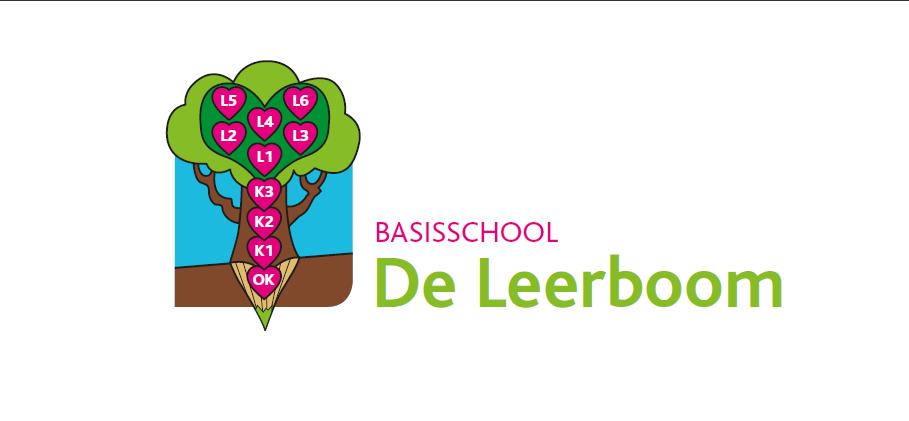 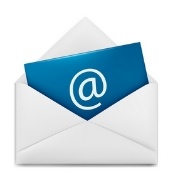 NIEUWSBRIEFWEEK 12/10 t.e.m. 16/10 